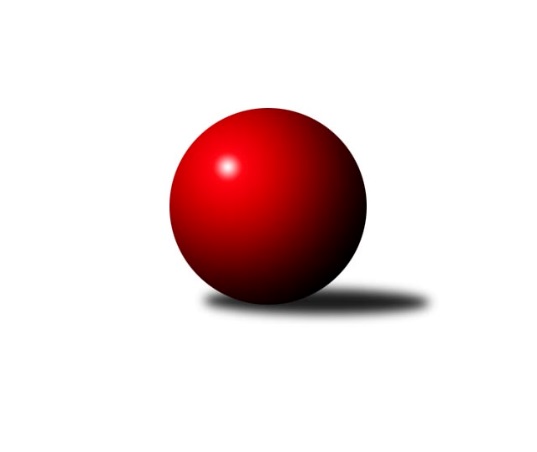 Č.26Ročník 2021/2022	14.4.2022Nejlepšího výkonu v tomto kole: 2525 dosáhlo družstvo: KK Český Krumlov Meziokresní přebor ČB-ČK A 6-ti členné 2021/2022Výsledky 26. kolaSouhrnný přehled výsledků:TJ Spartak Trhové Sviny B	- Kuželky Borovany C	1:7	2166:2295	4.0:8.0	11.4.TJ Spartak Trhové Sviny C	- TJ Dynamo České Budějovice B	6:2	2287:2189	8.0:4.0	12.4.TJ Sokol Soběnov C	- TJ Sokol Soběnov B	2:6	2449:2472	3.5:8.5	13.4.TJ Nová Ves C	- TJ Loko Č. Budějovice C	6:2	2357:2290	8.0:4.0	13.4.KK Český Krumlov 	- Vltavan Loučovice B	6:2	2525:2332	8.0:4.0	13.4.TJ Sokol Nové Hrady B	- Kuželky Borovany B	4:4	2440:2419	4.5:7.5	14.4.Tabulka družstev:	1.	TJ Sokol Soběnov B	24	18	2	4	127.0 : 65.0 	178.0 : 110.0 	 2391	38	2.	TJ Sokol Nové Hrady B	24	16	4	4	122.5 : 69.5 	153.0 : 135.0 	 2354	36	3.	TJ Sokol Soběnov C	24	17	0	7	121.0 : 71.0 	164.0 : 124.0 	 2390	34	4.	KK Český Krumlov	24	15	1	8	111.0 : 81.0 	155.5 : 132.5 	 2371	31	5.	Kuželky Borovany B	24	13	3	8	106.5 : 85.5 	156.0 : 132.0 	 2327	29	6.	TJ Spartak Trhové Sviny C	24	11	2	11	98.5 : 93.5 	147.5 : 140.5 	 2284	24	7.	TJ Loko Č. Budějovice C	24	10	3	11	95.0 : 97.0 	144.0 : 144.0 	 2259	23	8.	TJ Sokol Nové Hrady C	24	10	1	13	95.5 : 96.5 	148.5 : 139.5 	 2333	21	9.	TJ Spartak Trhové Sviny B	24	8	2	14	76.5 : 115.5 	131.0 : 157.0 	 2223	18	10.	Kuželky Borovany C	24	7	2	15	77.0 : 115.0 	127.5 : 160.5 	 2206	16	11.	TJ Nová Ves C	24	7	1	16	74.5 : 117.5 	125.5 : 162.5 	 2243	15	12.	Vltavan Loučovice B	24	7	1	16	74.0 : 118.0 	129.5 : 158.5 	 2280	15	13.	TJ Dynamo České Budějovice B	24	5	2	17	69.0 : 123.0 	112.0 : 176.0 	 2207	12Podrobné výsledky kola:	 TJ Spartak Trhové Sviny B	2166	1:7	2295	Kuželky Borovany C	Bohuslav Švepeš	 	 165 	 192 		357 	 1:1 	 386 	 	195 	 191		Lenka Aldorfová	Luděk Troup	 	 177 	 159 		336 	 0:2 	 383 	 	184 	 199		Martina Koubová	Marek Kopta	 	 186 	 192 		378 	 1:1 	 383 	 	175 	 208		Jan Kouba	Tomáš Švepeš	 	 180 	 170 		350 	 0:2 	 414 	 	205 	 209		Kateřina Dvořáková	Jan Votruba	 	 178 	 158 		336 	 0:2 	 359 	 	179 	 180		Petr Bícha	Bohuslav Švepeš	 	 194 	 215 		409 	 2:0 	 370 	 	184 	 186		Václav Tröstlrozhodčí: Josef SvobodaNejlepší výkon utkání: 414 - Kateřina Dvořáková	 TJ Spartak Trhové Sviny C	2287	6:2	2189	TJ Dynamo České Budějovice B	Jan Štajner	 	 187 	 174 		361 	 0:2 	 376 	 	201 	 175		Miroslav Kraus	Nikola Kroupová	 	 200 	 196 		396 	 2:0 	 362 	 	184 	 178		Stanislava Mlezivová	Pavel Zeman	 	 176 	 207 		383 	 1:1 	 349 	 	192 	 157		Stanislav Bednařík	Zuzana Koptová	 	 183 	 201 		384 	 2:0 	 362 	 	170 	 192		Tomáš Vašek	Vlastimil Kříha	 	 179 	 171 		350 	 1:1 	 364 	 	195 	 169		Petra Šebestíková	Gabriela Kroupová	 	 204 	 209 		413 	 2:0 	 376 	 	192 	 184		David Šebestíkrozhodčí: Gabriela KroupováNejlepší výkon utkání: 413 - Gabriela Kroupová	 TJ Sokol Soběnov C	2449	2:6	2472	TJ Sokol Soběnov B	Olga Čutková	 	 217 	 189 		406 	 0:2 	 442 	 	229 	 213		Markéta Šedivá	Jiřina Krtková	 	 195 	 187 		382 	 0:2 	 400 	 	200 	 200		Patrik Fink	Ludmila Čurdová	 	 200 	 219 		419 	 0.5:1.5 	 423 	 	204 	 219		Josef Šedivý	Jitka Grznáriková	 	 212 	 217 		429 	 1:1 	 401 	 	223 	 178		Ondřej Sysel	Gabriela Šedivá	 	 194 	 228 		422 	 1:1 	 413 	 	200 	 213		Pavel Čurda	Jaroslava Kulhanová	 	 200 	 191 		391 	 1:1 	 393 	 	207 	 186		Josef Ferenčíkrozhodčí: Josef SyselNejlepší výkon utkání: 442 - Markéta Šedivá	 TJ Nová Ves C	2357	6:2	2290	TJ Loko Č. Budějovice C	Jan Jackov	 	 207 	 203 		410 	 1:1 	 401 	 	186 	 215		Tomáš Polánský	Vladimír Vlček	 	 199 	 212 		411 	 2:0 	 367 	 	182 	 185		Radim Růžička	Roman Bartoš	 	 179 	 158 		337 	 0:2 	 417 	 	202 	 215		Adéla Sýkorová	Miloš Draxler	 	 187 	 190 		377 	 1:1 	 386 	 	185 	 201		Lucie Klojdová	Václav Ondok	 	 228 	 199 		427 	 2:0 	 348 	 	160 	 188		Radoslav Hauk	Josef Fojta	 	 196 	 199 		395 	 2:0 	 371 	 	185 	 186		Martina Tomiovározhodčí: Václava TesařováNejlepší výkon utkání: 427 - Václav Ondok	 KK Český Krumlov 	2525	6:2	2332	Vltavan Loučovice B	Jakub Zadák	 	 205 	 223 		428 	 1:1 	 392 	 	208 	 184		Ludvík Sojka	Jiří Čermák	 	 219 	 199 		418 	 2:0 	 385 	 	210 	 175		Jan Sztrapek	Jan Kouba	 	 205 	 227 		432 	 0:2 	 454 	 	217 	 237		Tomáš Suchánek *1	Tomáš Tichý *2	 	 216 	 170 		386 	 1:1 	 389 	 	187 	 202		František Anderle	František Ferenčík	 	 229 	 222 		451 	 2:0 	 356 	 	179 	 177		Jaroslav Štich	Tomáš Vařil *3	 	 204 	 206 		410 	 2:0 	 356 	 	174 	 182		Jakub Musil *4rozhodčí: Tomáš Tichý ml.střídání: *1 od 91. hodu Radim Štubner, *2 od 51. hodu Miloš Moravec, *3 od 51. hodu Tomáš Tichý ml., *4 od 51. hodu Jaroslav ŠtichNejlepší výkon utkání: 454 - Tomáš Suchánek	 TJ Sokol Nové Hrady B	2440	4:4	2419	Kuželky Borovany B	Libor Tomášek	 	 213 	 205 		418 	 0:2 	 424 	 	216 	 208		Čestmír Siebenbrunner	Blanka Cáplová	 	 205 	 197 		402 	 1:1 	 383 	 	182 	 201		Milan Míka	Milena Šebestová	 	 206 	 202 		408 	 2:0 	 382 	 	192 	 190		Jiří Janoch	Karel Kříha	 	 212 	 207 		419 	 0.5:1.5 	 425 	 	212 	 213		Jiří Malovaný	Ladislav Růžička	 	 198 	 200 		398 	 0:2 	 408 	 	203 	 205		Vojtěch Frdlík	Jan Silmbrod	 	 198 	 197 		395 	 1:1 	 397 	 	192 	 205		Jindřich Soukuprozhodčí: Stanislav SladkýNejlepší výkon utkání: 425 - Jiří MalovanýPořadí jednotlivců:	jméno hráče	družstvo	celkem	plné	dorážka	chyby	poměr kuž.	Maximum	1.	Vojtěch Kříha 	TJ Sokol Nové Hrady C	422.64	292.8	129.8	5.9	8/8	(472)	2.	František Ferenčík 	KK Český Krumlov 	421.66	293.7	127.9	7.5	7/8	(451)	3.	Vladimír Vlček 	TJ Nová Ves C	420.57	285.6	134.9	6.1	8/8	(476)	4.	Jaroslava Kulhanová 	TJ Sokol Soběnov C	419.13	288.4	130.7	6.6	8/8	(478)	5.	Čestmír Siebenbrunner 	Kuželky Borovany B	415.80	284.4	131.4	6.2	8/8	(452)	6.	Lucie Mušková 	TJ Sokol Soběnov C	415.56	281.8	133.8	5.9	7/8	(448)	7.	Josef Šedivý 	TJ Sokol Soběnov B	414.64	290.2	124.5	5.7	8/8	(469)	8.	Michal Silmbrod 	TJ Sokol Nové Hrady B	413.31	288.1	125.3	6.3	8/8	(449)	9.	Tomáš Polánský 	TJ Loko Č. Budějovice C	413.14	285.9	127.2	6.0	8/8	(455)	10.	Milena Šebestová 	TJ Sokol Nové Hrady B	410.92	290.7	120.2	9.0	8/8	(474)	11.	Tomáš Kříha 	TJ Sokol Nové Hrady C	407.69	286.2	121.5	8.3	8/8	(464)	12.	Olga Čutková 	TJ Sokol Soběnov C	407.38	286.1	121.3	8.6	8/8	(452)	13.	Martin Kouba 	KK Český Krumlov 	407.07	282.5	124.6	6.8	7/8	(459)	14.	Martina Tomiová 	TJ Loko Č. Budějovice C	407.00	281.5	125.5	7.5	8/8	(465)	15.	Kateřina Dvořáková 	Kuželky Borovany C	406.70	281.3	125.4	8.0	7/8	(432)	16.	Tomáš Balko 	TJ Sokol Nové Hrady C	405.92	285.6	120.3	7.5	6/8	(428)	17.	Jiří Malovaný 	Kuželky Borovany B	405.13	278.3	126.9	8.6	8/8	(458)	18.	Josef Ferenčík 	TJ Sokol Soběnov B	404.37	283.5	120.8	7.4	8/8	(443)	19.	Miroslav Kraus 	TJ Dynamo České Budějovice B	403.32	278.4	125.0	8.5	7/8	(453)	20.	Libor Tomášek 	TJ Sokol Nové Hrady B	401.61	288.2	113.5	10.3	8/8	(466)	21.	Markéta Šedivá 	TJ Sokol Soběnov B	400.50	274.2	126.3	7.6	8/8	(482)	22.	Tomáš Tichý 	KK Český Krumlov 	398.40	277.9	120.5	7.7	8/8	(444)	23.	Pavel Čurda 	TJ Sokol Soběnov B	397.58	282.8	114.7	9.2	8/8	(475)	24.	Jindřich Soukup 	Kuželky Borovany B	395.76	278.0	117.8	8.0	8/8	(423)	25.	Milan Šedivý  ml.	TJ Sokol Soběnov B	395.75	284.0	111.8	11.5	7/8	(472)	26.	Jan Jackov 	TJ Nová Ves C	395.58	284.9	110.7	8.4	8/8	(437)	27.	Ladislav Růžička 	TJ Sokol Nové Hrady B	395.42	275.2	120.3	7.8	6/8	(437)	28.	Ludmila Čurdová 	TJ Sokol Soběnov C	394.19	281.1	113.0	10.2	7/8	(477)	29.	Bohuslav Švepeš 	TJ Spartak Trhové Sviny B	393.53	275.1	118.4	9.3	8/8	(452)	30.	Radim Štubner 	Vltavan Loučovice B	393.38	264.2	129.2	8.3	7/8	(442)	31.	Romana Kříhová 	TJ Sokol Nové Hrady C	393.27	275.4	117.8	10.5	7/8	(450)	32.	Jan Sztrapek 	Vltavan Loučovice B	392.51	272.5	120.1	9.5	8/8	(431)	33.	Jiřina Krtková 	TJ Sokol Soběnov C	390.12	276.0	114.1	10.9	7/8	(427)	34.	Adéla Sýkorová 	TJ Loko Č. Budějovice C	389.85	279.2	110.6	10.5	8/8	(417)	35.	Petr Hamerník 	TJ Sokol Nové Hrady C	389.37	273.3	116.1	9.2	8/8	(463)	36.	Jan Kouba 	Kuželky Borovany C	389.23	275.5	113.7	9.5	8/8	(448)	37.	Gabriela Kroupová 	TJ Spartak Trhové Sviny C	387.95	272.0	116.0	8.5	8/8	(459)	38.	Jitka Grznáriková 	TJ Sokol Soběnov C	387.80	274.0	113.8	8.6	7/8	(442)	39.	Tomáš Tichý  ml.	KK Český Krumlov 	387.54	274.3	113.3	10.6	8/8	(440)	40.	Nikola Kroupová 	TJ Spartak Trhové Sviny C	386.89	279.5	107.4	13.0	7/8	(430)	41.	Jan Silmbrod 	TJ Sokol Nové Hrady B	386.58	276.1	110.5	10.3	8/8	(453)	42.	Jan Štajner 	TJ Spartak Trhové Sviny C	385.01	275.2	109.8	11.6	7/8	(437)	43.	Miloš Moravec 	KK Český Krumlov 	384.88	278.4	106.5	12.3	7/8	(430)	44.	Vladimír Šereš 	Vltavan Loučovice B	383.37	267.3	116.1	8.5	7/8	(435)	45.	Zuzana Koptová 	TJ Spartak Trhové Sviny C	383.26	276.1	107.1	10.1	8/8	(416)	46.	Tomáš Vařil 	KK Český Krumlov 	383.20	274.7	108.5	11.3	7/8	(435)	47.	František Anderle 	Vltavan Loučovice B	382.69	272.1	110.6	12.3	7/8	(450)	48.	Vlastimil Kříha 	TJ Spartak Trhové Sviny C	382.63	264.3	118.4	9.6	6/8	(411)	49.	Jiří Tröstl 	Kuželky Borovany B	382.60	272.1	110.5	10.8	8/8	(455)	50.	Alice Loulová 	TJ Sokol Soběnov C	382.29	272.8	109.5	10.8	7/8	(419)	51.	Aleš Císař 	TJ Spartak Trhové Sviny C	380.06	277.8	102.3	13.4	6/8	(421)	52.	Martina Koubová 	Kuželky Borovany C	378.14	265.1	113.0	10.0	8/8	(424)	53.	Marek Kopta 	TJ Spartak Trhové Sviny B	377.83	271.9	105.9	12.5	8/8	(416)	54.	Jiří Švepeš 	TJ Spartak Trhové Sviny B	376.73	270.8	105.9	11.1	7/8	(425)	55.	Marek Rojdl 	TJ Spartak Trhové Sviny B	376.03	273.8	102.3	12.3	8/8	(418)	56.	Ludvík Sojka 	Vltavan Loučovice B	375.70	276.8	98.9	14.0	8/8	(441)	57.	Patrik Fink 	TJ Sokol Soběnov B	374.33	264.6	109.7	11.5	8/8	(437)	58.	Miloš Draxler 	TJ Nová Ves C	372.06	268.7	103.4	10.6	8/8	(411)	59.	Tomáš Švepeš 	TJ Spartak Trhové Sviny B	369.75	263.9	105.9	10.6	8/8	(421)	60.	Stanislava Mlezivová 	TJ Dynamo České Budějovice B	369.53	265.9	103.7	11.0	8/8	(427)	61.	Stanislav Bednařík 	TJ Dynamo České Budějovice B	368.46	266.4	102.1	13.5	8/8	(421)	62.	Tomáš Vašek 	TJ Dynamo České Budějovice B	365.58	260.1	105.5	12.4	8/8	(437)	63.	Lucie Klojdová 	TJ Loko Č. Budějovice C	361.68	259.4	102.3	12.4	8/8	(411)	64.	Karel Kříha 	TJ Sokol Nové Hrady B	361.30	268.6	92.7	14.8	8/8	(419)	65.	Jiří Janoch 	Kuželky Borovany B	360.18	257.8	102.4	12.6	6/8	(388)	66.	David Šebestík 	TJ Dynamo České Budějovice B	359.39	264.0	95.4	14.4	8/8	(388)	67.	Petra Šebestíková 	TJ Dynamo České Budějovice B	358.24	252.1	106.1	11.9	6/8	(408)	68.	Michal Kanděra 	TJ Sokol Nové Hrady C	357.75	259.9	97.8	13.7	8/8	(419)	69.	Petr Bícha 	Kuželky Borovany C	351.47	255.4	96.1	12.6	6/8	(416)	70.	Roman Bartoš 	TJ Nová Ves C	351.39	258.5	92.9	17.2	8/8	(401)	71.	Radim Růžička 	TJ Loko Č. Budějovice C	351.06	259.5	91.6	17.0	7/8	(399)	72.	Věra Jeseničová 	TJ Nová Ves C	349.95	260.6	89.4	15.4	8/8	(399)	73.	Václava Tesařová 	TJ Nová Ves C	346.86	253.6	93.2	17.6	7/8	(379)	74.	Vladimíra Bicerová 	Kuželky Borovany C	345.40	255.1	90.3	17.6	6/8	(378)	75.	Bedřich Kroupa 	TJ Spartak Trhové Sviny C	344.63	255.5	89.2	14.8	6/8	(376)	76.	Luděk Troup 	TJ Spartak Trhové Sviny B	334.97	244.1	90.8	10.8	8/8	(403)	77.	Miroslav Bicera 	Kuželky Borovany C	327.29	239.6	87.7	18.7	7/8	(404)		Jan Kouba 	KK Český Krumlov 	445.00	302.1	142.9	5.1	1/8	(483)		Karel Jirkal 	Kuželky Borovany B	434.85	298.8	136.1	2.1	5/8	(464)		Adam Hanousek 	TJ Sokol Nové Hrady C	434.00	273.0	161.0	7.0	1/8	(434)		Václav Ondok 	TJ Nová Ves C	428.50	298.4	130.1	7.3	3/8	(444)		Tomáš Suchánek 	Vltavan Loučovice B	419.93	293.5	126.5	7.4	5/8	(458)		Karel Vlášek 	TJ Loko Č. Budějovice C	418.55	287.3	131.3	8.0	5/8	(445)		Pavel Zeman 	TJ Spartak Trhové Sviny C	415.29	290.2	125.1	6.7	4/8	(441)		Jan Kobliha 	Kuželky Borovany C	414.25	298.3	116.0	7.8	4/8	(444)		Jakub Zadák 	KK Český Krumlov 	413.50	286.9	126.6	7.5	5/8	(468)		René Gondek 	Vltavan Loučovice B	404.00	279.0	125.0	9.0	1/8	(405)		Jiří Bláha 	TJ Loko Č. Budějovice C	403.33	277.1	126.2	7.0	3/8	(420)		Stanislava Betuštiaková 	TJ Sokol Nové Hrady C	402.00	277.0	125.0	11.0	1/8	(402)		Ondřej Sysel 	TJ Sokol Soběnov B	400.05	283.6	116.5	7.8	5/8	(420)		Vojtěch Frdlík 	Kuželky Borovany B	397.50	276.5	121.0	8.0	4/8	(412)		Gabriela Šedivá 	TJ Sokol Soběnov C	396.56	280.7	115.9	8.6	4/8	(422)		Lukáš Prokeš 	TJ Sokol Nové Hrady B	395.27	281.8	113.5	10.6	5/8	(424)		Pavel Fritz 	TJ Sokol Nové Hrady B	395.00	272.0	123.0	4.0	1/8	(395)		Jakub Sysel 	TJ Sokol Soběnov B	394.00	278.0	116.0	11.0	2/8	(396)		Pavel Hron 	Vltavan Loučovice B	393.00	273.5	119.5	11.5	1/8	(405)		Josef Svoboda 	TJ Spartak Trhové Sviny B	392.33	275.7	116.7	8.7	1/8	(418)		Nela Koptová 	TJ Spartak Trhové Sviny B	391.67	277.3	114.3	7.8	3/8	(427)		Kristýna Nováková 	TJ Dynamo České Budějovice B	388.33	271.7	116.7	9.0	3/8	(421)		Jakub Matulík 	Vltavan Loučovice B	383.00	277.2	105.8	12.0	5/8	(429)		Bohuslav Švepeš 	TJ Spartak Trhové Sviny B	382.81	275.8	107.1	13.4	4/8	(399)		Lenka Wajdová 	TJ Sokol Nové Hrady B	382.50	277.5	105.0	13.3	2/8	(400)		Milena Kümmelová 	TJ Dynamo České Budějovice B	381.72	271.0	110.7	12.2	5/8	(417)		Jaroslav Štich 	Vltavan Loučovice B	379.50	275.0	104.5	11.3	2/8	(414)		Daniel Krejčí 	Kuželky Borovany B	377.44	279.3	98.1	12.2	3/8	(418)		Blanka Cáplová 	TJ Sokol Nové Hrady B	375.93	268.9	107.0	10.4	5/8	(404)		Jiří Čermák 	KK Český Krumlov 	375.30	270.6	104.7	14.2	5/8	(449)		Antonín Gažák 	TJ Sokol Nové Hrady C	372.90	276.2	96.7	13.6	3/8	(414)		Štěpán Silmbrod 	TJ Sokol Nové Hrady B	372.85	273.5	99.4	11.7	2/8	(427)		Václav Tröstl 	Kuželky Borovany C	370.23	264.5	105.8	13.1	4/8	(382)		Milan Míka 	Kuželky Borovany B	367.40	266.2	101.2	15.0	5/8	(411)		Petr Šedivý 	TJ Sokol Soběnov B	365.00	259.0	106.0	12.5	1/8	(366)		Jaroslava Frdlíková 	Kuželky Borovany B	358.13	260.0	98.1	12.8	4/8	(422)		Vladimír Severin 	TJ Nová Ves C	358.00	263.5	94.5	16.0	2/8	(359)		Josef Fojta 	TJ Nová Ves C	356.06	259.2	96.9	14.6	5/8	(412)		Josef Malík 	Kuželky Borovany B	355.10	256.1	99.0	14.8	2/8	(388)		Lenka Aldorfová 	Kuželky Borovany C	354.45	263.4	91.1	16.6	4/8	(389)		Štěpán Rehák 	TJ Sokol Nové Hrady B	354.00	265.0	89.0	12.0	1/8	(354)		František Stodolovský 	Kuželky Borovany B	350.27	256.5	93.7	15.0	3/8	(378)		Jaroslav Štich 	Vltavan Loučovice B	350.20	257.4	92.8	16.1	4/8	(398)		Jakub Musil 	Vltavan Loučovice B	346.10	253.3	92.8	14.6	5/8	(378)		Petr Procházka 	Vltavan Loučovice B	346.00	255.7	90.3	15.7	3/8	(396)		Petr Dvořák 	Kuželky Borovany C	344.19	244.9	99.3	14.1	4/8	(407)		Pavel Kříha 	TJ Sokol Nové Hrady C	343.53	251.0	92.5	14.5	5/8	(427)		Václav Klojda  st.	TJ Loko Č. Budějovice C	343.50	261.5	82.0	18.0	2/8	(369)		Jan Stodolovský 	TJ Spartak Trhové Sviny B	343.00	246.0	97.0	19.0	1/8	(343)		Dominik Smoleň 	TJ Sokol Soběnov B	341.33	259.3	82.0	18.0	1/8	(353)		Josef Špulka 	Kuželky Borovany B	340.50	239.0	101.5	15.5	2/8	(360)		Jan Votruba 	TJ Spartak Trhové Sviny B	340.00	241.6	98.4	12.6	4/8	(376)		Karel Beleš 	Kuželky Borovany B	338.00	249.0	89.0	12.0	1/8	(338)		Radoslav Hauk 	TJ Loko Č. Budějovice C	335.60	246.9	88.7	15.5	5/8	(376)		Zdeněk Kratochvíl 	TJ Dynamo České Budějovice B	325.53	230.9	94.6	14.8	5/8	(360)		Martin Klíma 	TJ Spartak Trhové Sviny C	320.00	263.0	57.0	26.0	1/8	(320)		Jan Kříha 	TJ Sokol Nové Hrady C	291.50	225.5	66.0	11.5	1/8	(308)		Jan Ondřich 	TJ Loko Č. Budějovice C	284.50	216.0	68.5	20.5	2/8	(289)		Jiří Mráz 	TJ Loko Č. Budějovice C	264.33	197.7	66.7	26.3	3/8	(292)		Tomáš Tomi 	TJ Loko Č. Budějovice C	262.50	186.5	76.0	26.0	2/8	(266)Sportovně technické informace:Starty náhradníků:registrační číslo	jméno a příjmení 	datum startu 	družstvo	číslo startu25087	Miloš Draxler	13.04.2022	TJ Nová Ves C	12x23968	Vojtěch Frdlík	14.04.2022	Kuželky Borovany B	7x10570	Blanka Růžičková	14.04.2022	TJ Sokol Nové Hrady B	5x
Hráči dopsaní na soupisku:registrační číslo	jméno a příjmení 	datum startu 	družstvo	26727	Radoslav Hauk	13.04.2022	TJ Loko Č. Budějovice C	Program dalšího kola:Nejlepší šestka kola - absolutněNejlepší šestka kola - absolutněNejlepší šestka kola - absolutněNejlepší šestka kola - absolutněNejlepší šestka kola - dle průměru kuželenNejlepší šestka kola - dle průměru kuželenNejlepší šestka kola - dle průměru kuželenNejlepší šestka kola - dle průměru kuželenNejlepší šestka kola - dle průměru kuželenPočetJménoNázev týmuVýkonPočetJménoNázev týmuPrůměr (%)Výkon6xFrantišek FerenčíkČ.Krumlov B4514xMarkéta ŠediváSoběnov B112.724425xMarkéta ŠediváSoběnov B4425xFrantišek FerenčíkČ.Krumlov B112.444516xJan KoubaČ.Krumlov B4323xVáclav OndokNová Ves C110.164272xJitka GrznárikováSoběnov C4291xJitka GrznárikováSoběnov C109.414294xJakub ZadákČ.Krumlov B4281xKateřina DvořákováBorovany C108.384142xVáclav OndokNová Ves C4272xGabriela KroupováSp. T.Sviny C108.11413